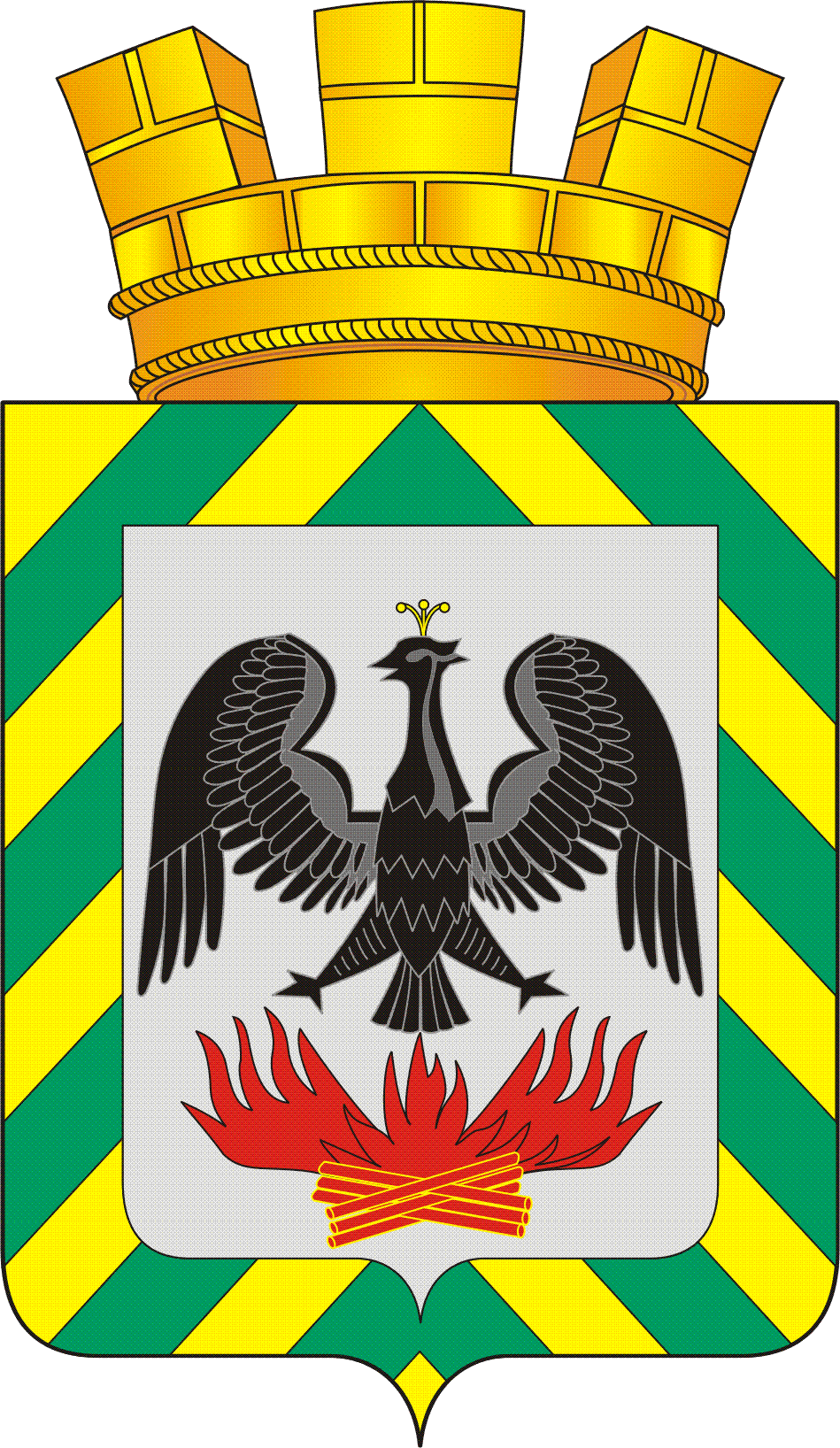 АДМИНИСТРАЦИЯГОРОДСКОГО ПОСЕЛЕНИЯ ВИДНОЕЛЕНИНСКОГО МУНИЦИПАЛЬНОГО РАЙОНАМОСКОВСКОЙ ОБЛАСТИРАСПОРЯЖЕНИЕО проведении публичных слушаний по проекту решенияСовета депутатов городского поселения Видное «О внесении изменений и дополнений в Устав муниципальногообразования городское поселение Видное»В соответствии со статьей 28 Федерального закона от 06.10.2003 г. № 131-ФЗ «Об общих принципах организации местного самоуправления в Российской Федерации», статьей 56 Устава городского поселения Видное, Положением о порядке организации и проведении публичных слушаний по проекту Устава городского поселения Видное и о внесении изменений и дополнений в Устав городского поселения Видное, утвержденным решением Совета депутатов городского поселения Видное от 20.02.2009 г. № 1/38:1. Провести публичные слушания по проекту решения Совета депутатов городского поселения Видное «О внесении изменений и дополнений в Устав муниципального образования городское поселение Видное», принятому за основу решением Совета депутатов городского поселения Видное от 26.06.2014 г. № 2/15, 2. Определить дату проведения публичных слушаний 01 августа 2014 года, в 15.00 часов, по адресу: Московская область, г. Видное, проспект Ленинского комсомола, д.23, корп. 3 (здание МУП «УК ЖКХ»).3. Утвердить персональный состав Комиссии по проведению публичных слушаний по проекту решения Совета депутатов городского поселения Видное «О внесении изменений и дополнений в Устав муниципального образования городское поселение Видное» (приложение). 4. Установить, что замечания и предложения по проекту решения Совета депутатов городского поселения Видное «О внесении изменений и дополнений в Устав муниципального образования городское поселение Видное» можно направлять в администрацию городского поселения Видное по адресу: Московская область, г. Видное, ул. Школьная, д. 24 а, или сдавать лично в отдел муниципальной службы и организационной работы администрации городского поселения Видное в рабочее время с 02.07.2014 г. по 30.07.2014 г.5. Опубликовать настоящее решение в газете «Видновские вести». Первый заместитель главыАдминистрации городского поселения Видное			А.Е. УсковПриложениек распоряжению администрации городского поселения Видноеот 27.06.2014 г. № 410Персональный состав Комиссии по проведению публичных слушаний по проекту решения Совета депутатов городского поселения Видное «О внесении изменений и дополнений в Устав муниципального образования городское поселение Видное» Заместитель главы администрации городского поселения Видное							М.Н. Комардинаот27.06.2014 г.№410 Председатель комиссии:Комардина Марина Николаевна - заместитель главы администрации городского поселения Видное.Заместитель председателя комиссии:Старцев Олег Иванович- заместитель главы администрации городского поселения Видное.Ответственный секретарь:Киндина Ольга Геннадьевна- депутат Совета депутатов городского поселения Видное по 7-му избирательному округу.Докладчик:Кашуркина Марина Юрьевна- начальник сектора правового обеспечения отдела муниципальной службы и организационной работы администрации городского поселения Видное.Члены комиссии:Дмитрашко Владимир Александрович- заместитель главы администрации городского поселения Видное.Матлахов Евгений Сергеевич- главный специалист сектора правового обеспечения отдела муниципальной службы и организационной работы администрации городского поселения Видное.Коржавчикова Ольга Сергеевна- заместитель начальника отдела бухгалтерского учета и отчетности – заместитель главного бухгалтера администрации городского поселения Видное. 